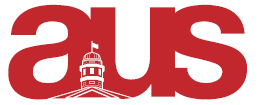 Report of the Vice-President Communications, AUS Council January 25th, 2017I. Committee UpdatesFine Arts CouncilDance Workshop by Lauren on February 4th!Sarah (Lit rep)  currently working of Literary WorkshopReminder  Nuit Blanche March 23rd !Will be posting call out for volunteers soon Most groups the FAC is currently funding has agreed to participate/perform at Nuit Blanche!Room bookings and alcohol permits are all set/100% officialBrainstorming decoration ideas (you’ll have to go on March 23rd and see for yourself)  Theme reminder :Fly Me to the MoonFAC funding for Winter 2017 semester are open! Deadline: Feb 3rdCheckout The Fine Arts Council fcb page for more info and applications!Would like to rewrite Bylaws to prepare next years council betterFrancophone CommissionSuccessful first week of French conversation circles New French ProfTalk date: March 14th Potentially working with FrancoFête to have an event part of the festival, going to an participant interest meeting Idea: food truck (traditional Quebecois foods)We had our first meeting last Friday – we talked about projects for the semester. We are hoping to have a francophone Prof Talk in collaboration with the VP Academic and the Prof Talk Coordinators. Hopefully a movie night as well as another event like the poutine event.C. Marketing CommitteeMeeting next Monday at 7:15pmHave been promoting all Work your B.A. events.IdeasReach out to dance groups on campus for flash mob“Get to Know the AUS!” video/Potential McGill TALKS collabII. McGill TALKSDear McGill UniversityNico has been filming volunteers, we would love to add more voices.Brainstorming for this semesterStudent suggestion: feminism/women empowermentAsk teachers to read “rate my prof reviews”  Harvard, MUS, Jimmy Kimmel’s “Celebrities Read Mean Tweets”III. TaskForce MeetingProvost Oliver Dyens asked Professor Andrew Piper to create a TaskForce to re-envison the pathway to a McGill degree. Prof Piper reached out for me as they want student representation on the committee.This is a very ambitious project, but it is also a very big opportunity for us students to voice our opinion regarding issues with teaching/lecturing practices, examinations, learning materials, projects, course content, and anything else you can think about relating to issues with our education system and why university students in 2017 are more stressed than ever.Please come talk to me or email me at anytime if you have any ideas or opinions at all!! communications.aus@mail.mcgill.ca IV. Graphic DesginISAC logoFMC logoRespectfully Submitted,Chanèle Couture De-GraftVice President Communications